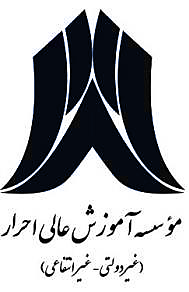 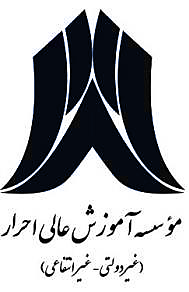 فرم درخواست حل تمرین سرکار خانم / جناب آقاي ..................................مديرگروه محترم گروه .................................با سلام و احترام، با توجه به هماهنگي صورت گرفته بدينوسيله آقای / خانم .................................................. دانشجوي رشته ........................... مقطع ........................... دانشگاه ......................... به شماره دانشجويي .................................. با آدرس ارتباطي ذيل جهت همكاري در حل تمرين درس ........................................................ اينجانب به حضور معرفي ميگردد، خواهشمند است برابر ضوابط، اقدام لازم مبذول فرمایید. جهت مزید اطلاع، گواهی اشتغال به تحصیل / مدرک تحصیلی ایشان پیوست میباشد. جناب آقاي .............................................مسئول محترم برگزاری کلاسها با سلام و احترام، بدينوسيله ضمن تائيد مراتب درخواست فوقالذكر، خواهشمند است اقدامات لازم را جهت تعیین محل برگزاری و همچنین گزارش برگزاری کلاس حل تمرین مبذول فرمایید.این قسمت پس از پایان کلاس حل تمرین توسط مسئول برگزاری کلاسها تکمیل میگردد.مدیر محترم گروه آموزشی ............................ جناب آقای / سرکار خانم ........................................ بدینوسیله اعلام میدارد دانشجوی فوقالذکر به مدت ................... ساعت در هفته و به تعداد .................. جلسه، کلاس حل تمرین  درس ............................... را در نیمسال ............ سال تحصیلی ................... برگزار نمودهاند.این قسمت توسط مدیر گروه آموزشی تکمیل میگردد.مدیر محترم امور آموزشی ...........................با سلام و احترام، بدینوسیله ضمن اعلام مراتب فوق، خواهشمند است اقدامات مقتضی را در این خصوص مبذول فرمایید. این قسمت توسط مدیر امور آموزشی تکمیل میگردد.معاونت محترم آموزش و تحصیلات تکمیلی ..............................با سلام و احترام، بدینوسیله میزان همکاری ایشان در ترم جاری معادل ...................... ساعت گواهی میگردد. 